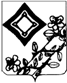 СОВЕТ  ТЕРНОВСКОГО СЕЛЬСКОГО ПОСЕЛЕНИЯ ТИХОРЕЦКОГО РАЙОНАРЕШЕНИЕ				ПРОЕКТ________________ г.                         	 					              № __             станица ТерновскаяО внесении изменений в решение Совета Терновского сельского поселения Тихорецкого района от 11 ноября 2014 года №12 «О налоге  на имущество физических лиц»В целях установления налога на имущество физических лиц на территории Терновского сельского поселения Тихорецкого района, на основании Федерального закона  от 6 октября 2003 г. № 131-ФЗ «Об общих принципах организации местного самоуправления в  Российской Федерации», Налоговым кодексом Российской Федерации, Федеральным законом от 4 октября 2014 года № 284-ФЗ «О внесении изменений в статьи 12 и 85 части первой и часть вторую Налогового кодекса Российской Федерации и признании утратившим силу Закона Российской Федерации «О налогах на имущество физических лиц» в целях выполнения Плана мероприятий по обеспечению устойчивого развития экономики и социальной стабильности в Краснодарском крае, Совет Терновского сельского поселения  Тихорецкого района РЕШИЛ: 	1.Внести в решение Совета Терновского сельского поселения Тихорецкого района от 11 ноября 2014 года №12 «О налоге  на имущество физических лиц» следующие изменения:1.1.Дополнить решение пунктом 3, изложив его в следующей редакции:«3.Освободить от уплаты налога на имущество в отношении домовладений, не используемых для предпринимательской деятельности, следующие категории налогоплательщиков:- многодетные семьи в размере 100%.»1.2. пункты 3,4,5 считать пунктами 4,5,6.2.Опубликовать настоящее решение в газете «Тихорецкие вести» и разместить на официальном сайте администрации Терновского сельского поселения Тихорецкого района в информационно-телекоммуникационной сети «Интернет».3.Контроль за исполнением настоящего решения возложить на  постоянную планово-бюджетную комиссию Совета Терновского сельского поселения Тихорецкого района (Бушнев).4.Настоящее решение вступает в силу со дня подписания и распространяется на правоотношения с  1 января 2015 года.Председатель Совета Терновскогосельского поселения	  Тихорецкого района							          В.И.КурепинГлава Терновского сельского поселения	  Тихорецкого района					                            И.В.Курзюков				              